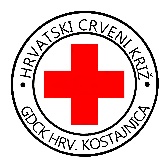 FOND EUROPSKE POMOĆI ZA NAJPOTREBITIJE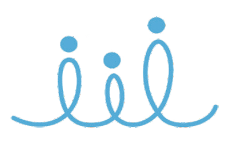 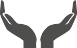 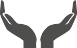 EUROPSKA UNIJA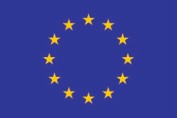 Fond europske pomoći za najpotrebitijeMINISTARSTVO RADA, MIROVINSKOGA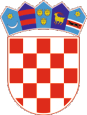 SUSTAVA ,OBITELJI I SOCIJALNE POLITIKE«Školski pribor za Slavoniju i Pounje»GRADSKO DRUŠTVO CRVENOG KRIŽA HRVATSKA KOSTAJNICAANKETNI UPITNIKGradsko društvo Crvenog križa Hrvatska Kostajnica prikuplja osnovne podatke o krajnjim korisnicima u svrhu osiguranja odgovarajućih vrsta i veličina artikala uključene u pakete humanitarne pomoći u sklopu projekta „Školski pribor za Slavoniju i Pounje“PODACI O NOSITELJU OBITELJI:PODACI O KORISNIKU PROJEKTA ( DJETETU )Potpisom ovog upitnika dajem suglasnost Gradskom društvu Crvenog križa Hrvatska Kostajnica na prikupljanje, slanje i obradu traženih podataka, te preuzimam odgovornost za točnost navedenih podataka._________________________________Roditelj / SkrbnikU Hrvatskoj Kostajnici, dana __________________ 2021.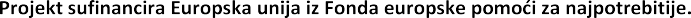                                                               Sadržaj ovog paketa isključiva je odgovornost Gradskog društva Crvenog križa Hrvatska Kostajnica.IME I PREZIME:OIB:KONTAKT TELEFON:IME I PREZIME:OIB:DATUM ROĐENJA:SPOL:ADRESA STANOVANJA:MJESTO:GRAD/OPĆINA:RAZRED ( ŠK. GOD 2021./2022.)